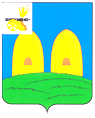 СОВЕТ ДЕПУТАТОВЕКИМОВИЧСКОГО СЕЛЬСКОГО ПОСЕЛЕНИЯРОСЛАВЛЬСКОГО РАЙОНА СМОЛЕНСКОЙ ОБЛАСТИРЕ Ш Е Н И Еот 11.01.2024 года                                                                                                 № 2О наделении Тюрина В.Ф. правом подписиВ соответствии с Федеральным законом от 06.10.2003 № 131-ФЗ «Об общих принципах организации местного самоуправления в Российской Федерации», Уставом Екимовичского сельского поселения Рославльского района Смоленской области Совет депутатов Екимовичского сельского поселения Рославльского района Смоленской областиРЕШИЛ: 1. Наделить Тюрина Виктора Федоровича – заместителя Главы муниципального образования Екимовичского сельского поселения Рославльского района Смоленской области, правом подписи решений, принятых Советом депутатов Екимовичского сельского поселения Рославльского района Смоленской области, в период отсутствия Главы муниципального образования Екимовичского сельского поселения Рославльского района Смоленской области  2.   Настоящее решение вступает в силу со дня его принятия.3.  Настоящее решение подлежит официальному опубликованию  в газете «Рославльская правда» и размещено на официальном сайте Администрации Екимовичского сельского поселения Рославльского района Смоленской области в информационно-телекоммуникационной сети «Интернет».Заместитель Главы муниципального образования Екимовичского сельского поселения Рославльского района Смоленской области                                       В.Ф. Тюрин